Résumé for Researchers
Below is the suggested structure for the Résumé for Researchers for applicants for a professorship here at FU. It is based on the tool Résumé for Researchers developed by the Royal Society. Please use Arial Font Size 10 or similar. 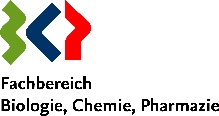 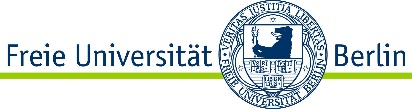 Personal details (1 page max.)Provide your personal details, your education, key qualifications and relevant positions you have held. Module 1 – How have you contributed to the generation of knowledge? (0.5 pages)This module can be used to explain how you have contributed to the generation of new ideas and hypotheses and which key skills you have used to develop ideas and test hypotheses. It can be used to highlight how you have communicated on your ideas and research results, both written and verbally, the funding you have won and any awards that you have received. It can include a small selection of outputs, with a description of why they are of particular relevance and why they are considered in the context of knowledge generation. Outputs can include open data sets, software, publications, commercial, entrepreneurial or industrial products, clinical practice developments, educational products, policy publications, evidence synthesis pieces and conference publications that you have generated. Where outputs have a DOI please only include this. Module 2 – How have you contributed to the development of individuals? (0.5 pages)This module can be used to highlight expertise you provided which was critical to the success of a team or team members including project management, collaborative contributions, and team support. It can include your teaching activities, workshops or summer schools in which you were involved (for undergrads, grads and post-grads as well as junior colleagues), and the supervision of students and colleagues. It can be used to mention mentoring of members in your field and support you provided to the advancement of colleagues, be it junior or senior. It can be used to highlight the establishment of collaborations, from institutional (maybe interdisciplinary) to international. It can be used to describe where you exerted strategic leadership, how you shaped the direction of a team, organisation, company or institution. Module 3 – How have you contributed to the wider research community? (0.5 pages)This module can include various activities you have engaged in to progress the research community. It can be used to mention commitments including editing, reviewing, refereeing, committee work and your contributions to the evaluation of researchers and research projects. It can be used to mention the organisation of events that have benefited your research community. It can highlight contributions to increasing research integrity, and improving research culture (gender equality, diversity, mobility of researchers, reward and recognition of researchers’ various activities). It can be used to mention appointments to positions of responsibility such as committee membership and corporate roles within your department, institution or organisation, and recognition by invitation within your sector. Module 4 – How have you contributed to broader society? (0.5 pages)This module can include examples of societal engagement and knowledge exchange. It can include engagement with industry and the private sector. It can be used to mention engagement with the public sector, clients and the broader public. It can be used to highlight positive stakeholder feedback, inclusion of patients in processes and clinical trials, and other impacts across research, policy, practice and business. It can be used to mention efforts to collaborate with particular societal or patient groups. It can be used to highlight efforts to advise policy-makers at local, national or international level and provide information through the press and on social media. Personal statement (0.5 pages)Provide a personal statement that reflects on your overarching goals and motivation for the activities in which you have been involved. Additions (0.5 pages)Mention career breaks, secondments, volunteering, part-time work and other relevant experience (including in time spent in different sectors) that might have affected your progression as a researcher. 